МЕДИЦИНСКИ УНИВЕРСИТЕТ - ПЛЕВЕНМЕДИЦИНСКИ КОЛЕЖ ШЕСТНАДЕСЕТАЮБИЛЕЙНАНАЦИОНАЛНА НАУЧНА СЕСИЯ ЗА СТУДЕНТИ И ПРЕПОДАВАТЕЛИ29 – 30  октомври  2018 г.  ПРОГРАМА29 октомври 2018 г.12.00 – 14.00 ч.							Регистрация на участниците									         		МК – Плевен14.00 – 14.30 ч. Официално откриванезала “АМБРОАЗ ПАРЕ” на ТЕЛЕЦ при МУ - ПлевенПроф. д-р С. Томов, дмн – Ректор на МУ – ПлевенДоц. д-р Е. Бързашка, дм – Директор на МК – Плевен14.30 – 15.00 ч.	Пленарен доклад                     Доц. д-р Мая Стоименова, д.м. - Ръководител Катедра               "Психиатрия и медицинска психология", Медицински университет - Плевен – „Риск в психиатрията”15.00 – 15.30 ч.								    Кафе „Добре дошли“МК – Плевен15.30 – 17.00 ч. 						       Пленарни заседания по секцииМК – ПлевенСОЦИАЛНИ И ФАРМАЦЕВТИЧНИ ДЕЙНОСТИ29 октомври 2018 г.ПЪРВО ПЛЕНАРНО ЗАСЕДАНИЕ				зала 408, ет. 4, Ректорат 2Председател: доц. Искра ПетковаСекретар: ас. Вероника Спасова 15.30 – 15.45 ч 	А. Ангелова, Г. Иванова, А. Гаврилова, Д. Павлова, МК, МУ – Плевен, ФФ, МУ – Плевен, СУ „Св. Кл. Охридски“Тема: “Редки, застрашени и защитени лечебни растения в местността Чернелка до с. Тодорово (Област Плевен).”15.45 – 16.00 ч.       А. Кундева, Г.Цветанова-Краева,  МК, МУ – Плевен Тема: „Язвена болест – симптоми, етиологични фактори и лечение.”16.00 – 16.15 ч.	Д. Звездова, В. Василев, С. Георгиева, Университет ”Проф. д-р Асен Златаров”- Бургас, катедра “Предклинични и клинични дисциплини”                            Тема: „Приложение и въздействие на хитозан- зеолитнанокомпозит като антимикробен препарат”16.15 – 16.30 ч.	В. Върбанова  И. Костадинова, Н. Ненкова , МК, МУ – ПлевенТема: „Пробиотиците и тяхното значение за човешкия организъм.”16.30 – 16.45 ч.		Е. Манасиев, НЦОЗА, Дирекция "КССИ", отдел "ОЗТ"Тема: „Специфични фактори за личностен напредък и връзката им с общественото здраве.” (постер)16.45 – 17.00 ч. 	Закриване на заседанието30 октомври 2018 г.ВТОРО ПЛЕНАРНО ЗАСЕДАНИЕ                                             зала 408, ет. 4, Ректорат 2Председател: доц. Искра ПетковаСекретар: ас. Вероника Спасова09.15 – 9.30 ч. 		П. Горненски, МК, МУ – Плевен	Тема: „Интегрираните социални и здравни грижи като социална 	потребност”9.30 – 9.45 ч. 	П. Иванова, МК, МУ – ПлевенТема: „Аспекти в общуването със стари хора”9.45 – 10.00 ч.	Е. Ладжова, МК, МУ – Плевен Тема: „Насилието в живота на децата и подрастващите.”10.00 – 10.15 ч.	Ц. Цанкова, И. Петкова, МК, МУ – Плевен 			Тема: „Домът за възрастни и стари хора – тенденции и 						проблематика”10.15 – 10.30 ч.	Г. Попова, В. Спасова, МК, МУ – ПлевенТема: „Социални проблеми на хора с хематологични заболявания.”10.30 – 10.45 ч.     	Р. Димитрова, К. Кънчева, МК, МУ – ПлевенТема: „Възрастови изменения при старите хора в контекста на социалната работа.”10.45 – 11.00 ч.	В. Йорданова, М. Гуновска, МК, МУ – Плевен Тема: „Причините за преждевременно напускане на училище според социалните работници”11.00 – 11.15 ч.      М. Христова, В. Спасова, МК, МУ – ПлевенТема: „Личната помощ – възможна реалност или недостижима мечта за хората с увреждания в България.”11.15 – 11.30 ч.	ВЪПРОСИ, ОТГОВОРИ, ОБСЪЖДАНЕ11.30 – 11.45 ч.	Закриване на заседанието11.45 – 12.00 ч.	КАФЕ ПАУЗА14.00 – 16.30 ч.    	Тържество по случай 70 години Медицински колеж – зала  „Магнум”, Втора клинична база	Научнопопулярна лекция на тема:  „Наркотиците – минало, настояще и бъдеще“ - доц. Васил Атанасов, д.х.,  Началник на токсохимична лаборатовия във ВМА и преподавател в СУ „Св. Климент Охридски” -   Председател на Експертния съвет по наркотични вещества към Националния съвет по наркотични вещества към Министерски съвет; -    Носител на наградата на Столична Община и  СУ” „Най- добър млад учен за 2016 г.“;-    Награден от Министерството на отбраната с „Кортик“ за принос в дейността на Военно Медицинска Академия;-    Грамота на СУ за най-добър лектор - във факултет „Фармация” за академичната 2017/18г. 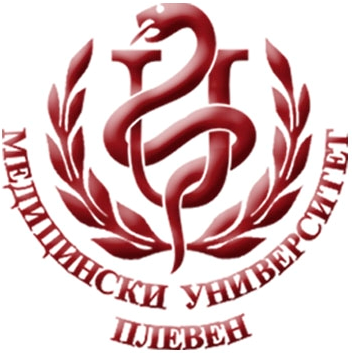 